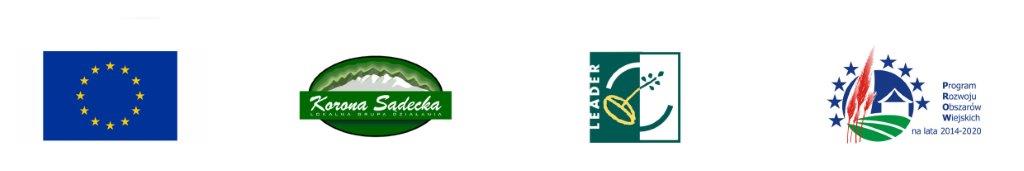 Karta zgłoszenia„Na najlepszą potrawę”OŚWIADCZENIE O WYRAŻENIU ZGODY Ja niżej podpisany wyrażam zgodę na wykorzystanie wizerunku i przetwarzanie danych osobowych *moich lub mojego dziecka (właściwe podkreślić) zgodnie z Rozporządzeniem Parlamentu Europejskiego i Rady (UE) 2016/679 z dnia 27 kwietnia 2016 r. w sprawie ochrony osób fizycznych  w  związku  z przetwarzaniem danych osobowych i w sprawie swobodnego przepływu takich danych oraz uchylenia dyrektywy 95/46/WE (ogólne rozporządzenie o ochronie danych ), publikacja  Dz. Urz. UE L Nr 119, s.1 w celach i promocji Gminnego Ośrodka Kultury w Kamionce Wielkiej, Gminnej Biblioteki Publicznej oraz Gminy Kamionka Wielka w lokalnych mediach (strony internetowe, media społecznościowe, lokalny kwartalnik)  i oświadczam, że zapoznałam/łem się z poniższą klauzulą RODO.               Klauzula informacyjna RODOOrganizatorem jest Gminny Ośrodek Kultury w Kamionce Wielkiej, 33-334 Kamionka Wielka 5. Uczestnikiem imprezy/zajęć jest każda osoba fizyczna, która bierze udział w imprezie/zajęciach. Istnieje możliwość, że przy zapisie przebiegu imprezy/zajęć za pomocą urządzeń rejestrujących obraz i dźwięk zostanie zarejestrowany wizerunek osób w niej uczestniczących, na co „uczestnik” imprezy/zajęć wyraża zgodę. Uczestnik wypełniając kartę zgłoszenia do udziału w imprezie/zajęciach wyraża zgodę na przetwarzanie danych osobowych obejmujących: imię, nazwisko, telefon kontaktowy, adres email. W przypadku osób nieletnich, zgodę wypełniają rodzice lub opiekunowie prawni. Jednocześnie uczestnik zgodę na nieodpłatne wykorzystanie danych osobowych (w tym wizerunku) za pomocą urządzeń rejestrujących obraz i dźwięk, poprzez jego publikacje w całości lub części na portalach stronach internetowych, prasie, publikacjach, materiałach informacyjnych organizatora, 
w związku z organizacją imprezy/zajęć, działalnością i formacyjną lub promocyjną.                                                                                                                                                                                  Zgodnie z art. 13 ust. 1 i 2 Rozporządzenia Parlamentu Europejskiego i Rady (UE) 2016/679 z dnia 27 kwietnia 2016 r. w sprawie ochrony osób fizycznych w związku z przetwarzaniem danych osobowych i w sprawie swobodnego przepływu takich danych oraz uchylenia dyrektywy 95/46/WE (Dz.Urz. UEL 119/1 z 04.05.2016r.) informuje się, że:1)   Administratorem Pani/Pana danych osobowych jest Dyrektor Gminnego Ośrodka Kultury w Kamionce Wielkiej, 33-334 Kamionka Wielka 5;2)   Kontakt z Inspektorem Ochrony Danych Osobowych możliwy jest pod adresem e-mail iodo@kamionka.iap.pl3)   Pani/Pana dane osobowe przetwarzane są na podstawie art. 6 ust. 1 lit. a Rozporządzenia Parlamentu Europejskiego i Rady (UE) w sprawie ochrony osób fizycznych RODO w celu przetwarzania ww danych promocji jednostki i osiągnięć uczestnika poprzez zamieszczenie jego wizerunku w ww. Mediach.
4)   Odbiorcami Pani/Pana danych osobowych będą wyłącznie podmioty uprawnione do uzyskania danych osobowych na podstawie przepisów prawa; 5)    Pani/Pana dane osobowe przechowywane będą  przez okres niezbędny do realizacji wskazanych w pkt 3 celów, a po tym czasie przez okres oraz w zakresie wymaganym  przez przepisy prawa;                                                                                                                              6)   Posiada Pani/Pan prawo do:  żądania od administratora dostępu do swoich  danych osobowych,  ich sprostowania, usunięcia lub ograniczenia przetwarzania, prawo do wniesienia sprzeciwu wobec przetwarzania, prawo do przenoszenia danych, prawo do cofnięcia zgody w dowolnym momencie.                                                                                                                                                             7)     Ma Pani/Pan prawo wniesienia skargi do Prezesa Urzędu Ochrony Danych Osobowych, 00-193 Warszawa ul. Stawki 2, gdy uzna Pani/Pan, iż przetwarzanie danych osobowych Pani/Pana dotyczących narusza przepisy RODO. 8)   Pani/Pana dane osobowe będą przetwarzane i przechowywane przez administratora danych osobowych 
z zachowaniem wszelkich norm bezpieczeństwa przewidzianych dla ochrony danych osobowych________________________ 			                           ________________________Miejsce, data					                         czytelny podpis osoby zgłaszającejNazwa potrawy konkursowej:Nazwa własna (jeśli dotyczy)Adres  KGW :Imię i nazwisko osoby zgłaszającej (jeśli jest to inna osoba niż autor):Telefon komórkowy:Adres e-mail(jeśli jest to także strona www)INFORMACJE DODATKOWEGłówne składniki, opisInne ciekawostki